APPLICANT NOTIFICATION LETTERName:	     		Date:     Your application for occupancy in       Apartments		has been checked for completeness and appears to contain all the necessary information.  You will be placed on the waiting list and when we reach your name and an appropriate size unit is available, you will be contacted so that we can continue the application process.		has been returned to you because it has not been completed sufficiently to conduct the application process.  Please complete the items that are highlighted and return it as soon as possible so that the application process may begin.		has been received.  Because of the annual income reported on your application exceeds the income limits established by LIHTC (IRC Section 42) but falls at or under income limits established by RD/HUD, we are not able to offer you housing at this time.  Your application will remain in place on the waiting list and you will be contacted should your income meet LIHTC (IRC Section 42) income limits at a later date.  Please be advised that you may still be eligible for other Rural Development financed properties.		is now ready for further processing because we have reached your name on the waiting list.  Please contact this office within seven (7) days; otherwise, your name will be removed from the waiting list.		has been accepted and an apartment is available for you at this time.  Your name will be removed from the waiting list if you do not contact this office within seven (7) days of this letter.		has been removed from the waiting list due to the following reason(s):			you failed to respond within seven (7) days.			you indicated either by  phone  in person  in writing that you are no longer interested.			other: 										               	has been rejected due to the following reason(s):	unacceptable credit.  Credit information was obtained by computer through ONLINE Information Services. We are not a reporting agency so anyone requesting information concerning their credit should contact the credit bureau at:				ONLINE Information Services- Consumer Service									P.O. Box 1489							              Winterville, NC 28590						Phone:	877-262-6851		  Website: http://www.onlineis.com/consumers			unacceptable police report.			unacceptable landlord reference.			income exceeds Rural Development limits.			number of household members exceeds our occupancy policy.			misrepresentation of facts on or during the application process.	not enough income.  Your total housing expense (rent plus utility allowance) exceeds our policy of 50% of your gross monthly income.  Note: This applies for complexes without RD rental assistance only.			other:      Except in cases where your income exceeds LIHTC or RD limits, you have ten (10) days from receipt of this notice to appeal this decision through the RD 7 CFR 3560.160 Tenant Grievance and Appeals Procedure which is posted in the rental office.  Please submit all inquiries in writing to:	Evergreen Construction Co.If you wish to file a Civil Rights program complaint of discrimination, complete the USDA Program Discrimination Complaint Form, found online at http://www.ascr.usda.gov/complaint_filing_cust.html, or at any USDA office, or call (866) 632-9992 to request the form. You may also write a letter containing all of the information requested in the form. Send your completed complaint form or letter to us by mail at U.S. Department of Agriculture, Director, Office of Adjudication, 1400 Independence Avenue, S.W., Washington, D.C. 20250-9410, by fax (202) 690-7442 or email at program.intake@usda.gov.”Signature of Manager_________________________	Title“This Institution is an equal opportunity provider and employer”Phone Number         		                EQUAL HOUSING OPPORTUNITY                                          Revised 10/14    RD/LIHT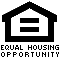 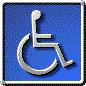 